Dear Parents, As the weather is still unpredictable at the moment, it is important that the children have the correct kit to take part in forest School so please take note of the forecast on a Forest School day. a Essential kit each week:  Old clothes- tracksuit bottoms/ leggings and jumper such as a fleece 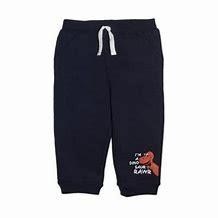 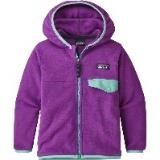 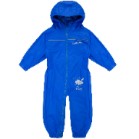 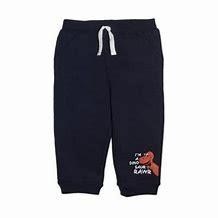 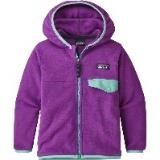 Waterproof all in one suit or waterproof trousers and a waterproof coat  Extra pair of socks   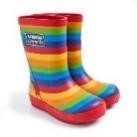 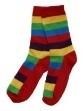 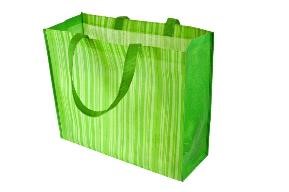 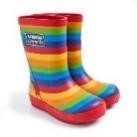 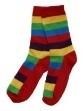 Wellies   A plastic bag or two to take home muddy clothes  On colder days: A warm coat to wear under a waterproof coat.  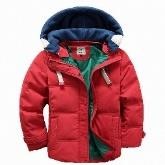 On sunny days: A sun hat/ cap  Sun cream applied before school/ prior to the session.  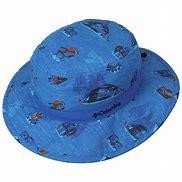 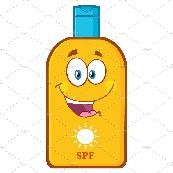 No shorts please as the children will be kneeling on the ground and using sharp tools.  Thank you for your cooperation The Outdoor Adventures Forest School Team.  